Tisztelt Képviselő-testület!A 3. számú fogorvosi körzetet Dr. Szász Imre nyugdíjba vonulása következtében 2015. június hónaptól Dr. Gerhes Georgina a 4. számú fogorvosi körzet orvosa helyettesítéssel látja el. Törökszentmiklós Városi Önkormányzat Képviselő-testülete 185/2015. (VII.30.) Kt. számú határozatával hozzájárult ahhoz, hogy a 3. számú fogorvosi körzetet érintően Dr. Szász Imre a tulajdonában álló praxisjogát a GEORG-DENTAL Kft. (képviseli: Dr. Gerhes Georgina) részére értékesítse, továbbá hogy a körzet feladatainak ellátását a GEORG-DENTAL Kft. az általa foglalkoztatott Dr. Bundhoo Pravish fogorvos által oldja meg. A GEORG-DENTAL Kft. képviseletében Dr. Gerhes Georgina, mint fogorvosi ellátást nyújtó szolgáltató arról tájékoztatta a tisztelt képviselő-testületet, hogy a 3. számú területi ellátási kötelezettséggel bíró fogorvosi körzet ellátásáról szóló szerződését Dr. Bundhoo Pravish-sal megszüntette, mivel a fogszakorvos letelepedési engedélye nem került meghosszabbításra.Az önálló orvosi tevékenységről szóló 2000. évi II. tv. 2. § (3) bekezdése értelmében a praxisjog olyan személyhez kapcsolódó vagyoni értékű jog, amely jogszabályban meghatározott feltételek fennállása esetén elidegeníthető és folytatható. Ugyanezen szakasz (8) bekezdése szerint: „A praxisjog elidegenítésére irányuló jog a praxisjog jogosultját is megilleti.”2016. január 4. napján (az első munkanapon) Dr. Szász Imre írásban tájékoztatta Polgármester Urat, hogy a tulajdonában álló praxis jogának adás-vételéről 2015. december 30-án megállapodott Dr. Tóth László fogszakorvossal. Az erre irányuló, ügyvédi ellenjegyzéssel ellátott szerződést ezt követően eljuttatta a hivatalunkhoz.Fentiek alapján szükséges a Képviselő-testület döntése annak kapcsán, hogy a kötelező feladatellátás keretein belül Dr. Tóth Lászlót elfogadja, valamint hogy a feladatellátásra előszerződést köt vele.Avégett, hogy a doktorúr a szükséges engedélyeket megkaphassa, az OEP-el szerződést köthessen, a feladat ellátására irányuló előzetes megállapodást kell kötnünk vele. Ennek benyújtását követően kaphatja meg a Jász-Nagykun-Szolnok Megyei Kormányhivatal Népegészségügyi Főosztályától a működési engedélyét, amely alapján megköthető vele a feladatellátásra irányuló végleges megállapodás.Az előterjesztés mellékletét képezi a fogorvosi alapellátásra irányuló feladatellátási előszerződés, mely a jogszabályi követelményeknek megfelel.Tisztelt Képviselő-testület!Kérem az előterjesztés megtárgyalását és az alábbi határozati javaslat elfogadását.Törökszentmiklós, 2016. január 8. 							         								   					  	Markót Imre							                   	polgármester______/2016. (_______) K. t.H a t á r o z a tA 3. számú fogorvosi körzet ellátásárólTörökszentmiklós Városi Önkormányzat Képviselő-testülete – Magyarország helyi önkormányzatairól szóló 2011. évi CLXXXIX. tv. 13. § (1) bekezdés 4. pontjában biztosított jogkörében eljárva – hozzájárul ahhoz, hogy a 3. számú fogorvosi körzet feladatainak ellátását a Med-Dent 2000 Bt. és annak képviseletében Dr. Tóth László fogorvos által oldja meg.A 3. számú fogorvosi körzetet Dr. Tóth László (Működési nyilvántartási sz.: 53025) személyesen köteles ellátni.A képviselő-testület felhatalmazza a Polgármestert az 1. számú melléklet szerinti feladatellátási előszerződés, majd az ez alapján megkötendő későbbi végleges szerződés aláírására.A Képviselő-testület felhatalmazza a Polgármestert, hogy az engedélyezési eljárás során felmerülő szükséges módosításokat az előszerződés tekintetében aláírja.Felelős: Markót Imre polgármester	Pozderka Judit osztályvezetőHatáridő: 2016. március 31.Erről értesítést nyer:Markót Imre polgármester Dr. Majtényi Erzsébet jegyzőDr. Tóth LászlóSzervezési OsztályIrattárMelléklet a ____/2016. (_____) K. t. számú határozathozmegbízási Előszerződésaz egészségügyi alapellátás biztosítása érdekébenamely létrejött egyrészről: Törökszentmiklós Városi Önkormányzat (székhelye: 5200 Törökszentmiklós, Kossuth Lajos utca 135., adószáma: 15732767-2-16, képviseli: Markót Imre polgármester), mint megbízó (továbbiakban: Megbízó)másrészről: Med-Dent 2000 Bt. (Székhelye: 5200 Törökszentmiklós, Fáy András ltp. 7. épület II. lh. fsz. 2., adószáma: 20605243-2-16, Cg. sz.: 16-06-006774) képviseli: Dr. Tóth László fogorvos (Működési nyilvántartási sz.: 53025), mint megbízott (továbbiakban: Megbízott)között az alulírott helyen, időben az alábbi feltételekkel:Preambulum:A Felek megállapodnak abban, hogy a jelen előszerződésben meghatározott engedélyek beszerzését, a feltételek megvalósulását követően, de legkésőbb 2016. március 31. napjáig egymással szerződést kötnek, az alábbi feltételekkel:1.) A Megbízó önkormányzat az egészségügyi alapellátás rendszerének keretein belül az egészségügyről szóló 1997. évi CLIV. törvény 152. §-ában részletezett feladat- és hatáskörben, ezen megbízási szerződés keretei között, az alábbiak szerint a 3. sz. fogorvosi körzetben folyamatos fogorvosi ellátást biztosít.	2.) A Megbízó önkormányzat megbízza a Megbízott vállalkozó fogorvost, hogy a mindenkori hatályos jogszabályoknak megfelelően, az egészségügyi alapellátással kapcsolatos fogorvosi teendőket Törökszentmiklós város közigazgatási területén lévő 3. sz. fogorvosi körzetben határozatlan ideig, de legkevesebb 5 évig terjedő időintervallumban lássa el. Megbízott ezen tevékenységet a saját tulajdonában álló, 5200 Törökszentmiklós, 5200 Törökszentmiklós, Fáy András ltp. 7. épület II. lh. fsz. 2. szám alatti rendelőben köteles ellátni.3.) A Megbízott fogorvos a határozatlan időre szóló területi ellátási kötelezettséget jelentő megbízást elfogadja. Kijelenti, hogy működtetési joggal rendelkezik, engedélyének száma: ……………………, azaz „fogorvosi" tevékenységre jogosult. A megbízott fogorvos kijelenti, hogy a vállalt tevékenység végzésére jogosult, a tevékenység folytatásához szükséges valamennyi engedéllyel rendelkezik, és alkalmas a fogorvosi feladatok ellátására. 4.) A megbízott fogorvos a tevékenységét saját felelősségére és kockázatára látja el, figyelembe véve a megbízó jogos érdekeit és elvárásait. A megbízott fogorvos kijelenti, hogy az általa végzett egészségügyi tevékenység ellátása során a szakmai szabályokat és protokollokat betartja, beleértve az egészségügyi adatvédelmi és titoktartási rendelkezéseket is. A megbízott fogorvos kijelenti, hogy a Magyar Orvosi Kamara tagja, tevékenysége során az etikai normákat is kötelezőnek tekinti. A megbízott fogorvos köteles a jelen szerződés hatálya alatt a tevékenységre vonatkozó legalább káreseményenként 5.000.000.-Ft-nak megfelelő összegű fedezetet nyújtó orvos felelősség biztosítással rendelkezni. A megbízott fogorvos a kártérítési és panaszügyek vonatkozásában közvetlenül és önállóan tartozik helytállással, felelősséggel. A megbízott fogorvos a hozzá érkezett panaszokról és kártérítési igényekről, azok rendezési módjáról, befejezéséről köteles a megbízót haladéktalanul írásban tájékoztatni. 5.) A Megbízott a fogorvosi teendőket személyesen látja el. A megbízott a helyettesítésről – saját költségére és felelősségére - maga köteles gondoskodni, s helyettesítéssel csak „fogorvosi" tevékenység gyakorlására jogosult személyt vagy gazdálkodó szervezetet bízhat meg. A megbízott fogorvos az általa megbízott fogorvos és helyettes fogorvos tevékenységéért közvetlenül teljes körű felelősséggel tartozik. A helyettesítés tényéről a megbízott fogorvos lehetőség szerint előzetesen köteles tájékoztatni a megbízót, illetve a helyi lakosságot. 6.) A Megbízott 48 órát meghaladó helyettesi megbízás szükségességéről - a helyettes megnevezésével, s engedélye számának feltüntetésével - lehetőség szerint a Megbízót 30 nappal előtte (ha ez nem lehetséges, a helyettesítés megkezdésekor azonnal) értesíteni köteles, megjelölve a helyettesítés okát, a helyét, a kezdő időpontját, a rendelési időt, s a helyettesítés befejező időpontját.A Megbízott a helyettesítést - a Megbízóhoz küldött írásbeli értesítés tartalmának megfelelő hirdetménnyel - köteles a településen közzétenni. A helyettesítést lehetőleg úgy kell megszervezni és lebonyolítani, hogy az ellátást igénybe vevőknek minél kisebb kellemetlenséget okozzon, tehát lehetőleg az állandó orvosi rendelőben, vagy legalább a közigazgatási területen belül megtartani.7.) A Felek a jogszabályokban meghatározott kötelező rendelési időn belül - figyelemmel a helyben kialakult gyakorlatra és szokásokra is - a betegrendelés idejét az alábbiak szerint határozzák meg:Hétfő:	12:00 – 18:00Kedd: 	12:00 – 18:00Szerda: 12:00 – 18:00Csütörtök: 12:00 – 18:00Péntek: 9:00 – 15:00A rendelési időt a háziorvosok kötelesek összehangoltan kialakítani.Megbízó vállalja, hogy a rendelési időt a helyben szokásos eszközökkel az önkormányzat hirdetési helyein állandó jelleggel közzéteszi, a Megbízott pedig a rendelési időt tartalmazó közleményt a rendelőhelyiségre helyezett cégtáblán, vagy mellette, a bejárati ajtónál, illetve a váróhelyiségben jól látható helyen, - az orvosi tevékenységére, hirdetésére és reklámozására vonatkozó szabályok betartásával - kifüggeszti.8.) A Megbízott kijelenti, hogy mint egészségügyi szolgáltatónak az Országos Egészségügyi Pénztárral (OEP) érvényes finanszírozási szerződést köt, mely alapján finanszírozásban részesül. A megbízott fogorvos területi ellátási kötelezettséggel működő fogorvos (praxisjoggal rendelkezik). 9.) A megbízott fogorvos a tevékenység végzéséhez szükséges személyi feltételeket, egészségügyi szakdolgozót saját vállalkozása keretében, közvetlenül alkalmazza, annak költségeit maga viseli.10.) A Megbízott köteles gondoskodni az általa használt rendelő, továbbá a fogászati kezelőegységek rendeltetésszerű használatra való alkalmasságáról mindezek folyamatos és szükséges karbantartását és javítását elvégezni, gondoskodik arról, hogy a megbízással átvállalt fogorvosi alapellátás folyamatossága az eszközök állapota miatt csorbát ne szenvedjen. A rendelő tekintetében a jogszabályban meghatározott minimumfeltételek biztosítása és annak költségei a Megbízottat terhelik.11.) A rendelő, valamint a berendezési és felszerelési tárgyak használatával felmerülő költségek, így különösen a közmű-, takarítás-, telefon-, a tevékenység ellátáshoz szükséges szakmai anyagbeszerzési, egyéb költségek a Megbízottat terhelik. 12.) A rendelő használatával, a fogorvosi körzet működtetésével kapcsolatos rezsiköltségeket a Megbízott viseli.  13.) A fogorvosi tevékenység minőségbiztosítása a megbízott fogorvos feladata. A fogorvos tevékenységének szakmai felügyeletét a hatályos jogszabályok alapján az illetékes hatóságok, szakmai szervezetek látják el. A Megbízott köteles bármely, a jelen szerződéssel kapcsolatos azt érintő tényről, vagy körülményről a Megbízót az elvárható legrövidebb időn belül tájékoztatni.Jelen szerződésben foglaltak betartását a Megbízott önkormányzat részéről a polgármester, a képviselő-testület illetékes bizottsága, a jegyző, illetve a polgármester írásos megbízása alapján a polgármesteri hivatal által megbízott személy, illetve a Megbízott részéről a fogorvos személyesen, valamint írásos megbízása alapján jogi képviselője, könyvelője jogosult ellenőrizni a vonatkozó hatályos jogszabályi előírások keretei között. A megbízó kérésére a megbízott fogorvos köteles tevékenységéről írásban, illetve szóban beszámolni. A felek kötelezettséget vállnak arra, hogy a jelen tevékenységet, annak végzését érintő vagy befolyásoló bármely körülményről egymást haladéktalanul tájékoztatják, és egymással együttműködnek. 14.) A felek kötelezettséget vállalnak arra, hogy az önálló orvosi tevékenységre, a praxisjog folytatására és elidegenítésére vonatkozó mindenkori hatályos jogszabályokat betartják. A Megbízott vállalja, hogy ha praxisjogát el kívánja idegeníteni, ezen szándékáról írásban tájékoztatja a megbízó önkormányzatot, és egyúttal bejelenti a praxisjogot megszerezni kívánó orvos nevét, elérhetőségét. A megbízott fogorvos tudomásul veszi, hogy a Megbízó önkormányzat csak olyan vállalkozó orvossal, vagy gazdasági társasággal köteles a területi ellátás biztosítására előszerződést kötni, akivel az adásvételi szerződés aláírása előtt volt alkalma a testületnek megismerkedni, a vevő fogorvosról információkat gyűjteni. Amennyiben a megbízó önkormányzat nem kíván a praxisjogot megszerezni kívánó orvossal az adott körzetben szerződést kötni, erről írásban kell 45 napon belül nyilatkoznia.15.) A Felek kötelezettséget vállalnak arra, hogy a jelen szerződést a lehető legrövidebb időn belül módosítják, ha azt jogszabályok változása kötelezővé teszi, vagy módosíthatják, ha jogszabály vagy a helyi körülmények változása indokolja. A szerződés módosítására a felek írásbeli ajánlatot tehetnek. 16.) Jelen szerződést a Felek közös megegyezéssel bármikor módosíthatják. Jelen szerződést bármelyik fél jogosult legalább 6 hónap felmondási idővel írásban felmondani. 17.) A Megbízó 6 hónapnál nem rövidebb felmondási idővel felmondhatja a jelen szerződést írásban, indokolással, a megbízott fogorvos súlyos szerződésszegése esetén, különösen, - de nem kizárólagosan – az alábbi esetekben:  ha a feladatellátó orvos foglalkozástól eltiltás büntetés hatálya alá kerül,ha a feladatellátó orvost a Magyar Orvosi Kamarából kizárják, vagy visszavonják működtetési jogára vonatkozó kamarai engedélyét, vagyvisszavonják a szolgáltató működési engedélyét.18.) A szerződés bármely okból történő megszűnése esetén a felek kötelesek egymással teljes körűen elszámolni. 19.) A Szerződő Felek a szerződésből eredő vitás kérdések eldöntésére a fogorvosi tevékenység gyakorlásának helye szerinti bíróság illetékességét kötik ki.20.) A szerződésben nem szabályozott kérdésekben a fogorvosi ellátásra, valamint annak finanszírozására vonatkozó egészségügyi és egészségbiztosítási szabályok, különösen az önálló orvosi tevékenységről szóló 2000. évi II. törvény, az egészségügyről szóló 1997. évi CLIV. törvény, az információs önrendelkezési jogról és az információszabadságról szóló 2011. évi CXII. törvény, valamint a 4/2000. (II. 25.) Eüm rendelet a háziorvosi, házi gyermekorvosi és fogorvosi tevékenységről, továbbá a Ptk. megbízási szerződésre vonatkozó rendelkezései irányadók. Jelen szerződés négy azonos érvényű eredeti példányban 5 oldalon készült.Ezt a megbízási előszerződést a Szerződő Felek, mint a szerződéskötési akaratukkal mindenben megegyezőt írják alá.Törökszentmiklós, 2016. január 15.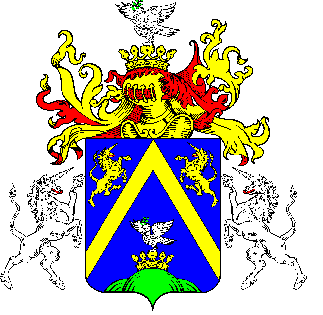 2.TÖRÖKSZENTMIKLÓS VÁROS POLGÁRMESTERÉTŐLTÖRÖKSZENTMIKLÓS VÁROS POLGÁRMESTERÉTŐLTÖRÖKSZENTMIKLÓS VÁROS POLGÁRMESTERÉTŐLE L Ő T E R J E S Z T É SE L Ő T E R J E S Z T É SE L Ő T E R J E S Z T É SA Képviselő-testület 2016. január 14-i napján tartandó rendkívüli nyilvános üléséreA Képviselő-testület 2016. január 14-i napján tartandó rendkívüli nyilvános üléséreA Képviselő-testület 2016. január 14-i napján tartandó rendkívüli nyilvános üléséreElőterjesztő megnevezése: Markót ImreMarkót ImreIktatószám: 2-1/2016-F-12-1/2016-F-1Tárgy: A 3. számú fogorvosi körzet feladatainak ellátásárólA 3. számú fogorvosi körzet feladatainak ellátásárólElőterjesztés jellege:Rendelet-tervezet, Határozat-tervezet, Tájékoztató, BeszámolóRendelet-tervezet, Határozat-tervezet, Tájékoztató, BeszámolóDöntéshozatal:Egyszerű többségEgyszerű többségMelléklet: 1 db határozat tervezet1 db szerződés tervezet1 db határozat tervezet1 db szerződés tervezetKészítette:Dr. Majtényi Erzsébet jegyzőDr. Majtényi Erzsébet jegyzőVéleményezésre megküldve: a Képviselő-testület Szociális, Egészségügyi és Sport Bizottságarészérea Képviselő-testület Szociális, Egészségügyi és Sport BizottságarészéreTörvényességi véleményezésre bemutatva:2016. január 8. 2016. január 8. Törökszentmiklós Városi Önkormányzatképviseletében eljárva………………………………..Markót ImrepolgármesterMegbízóMed-Dent 2000 Bt.képviseletében eljárva………………………………..Dr. Tóth LászlóMegbízott